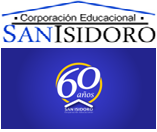 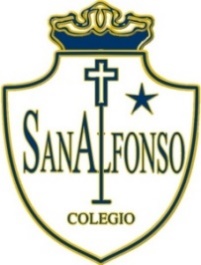 TRABAJO DE APRENDIZAJE REMOTOCURSO: 3º CTrabajo individual pedagógicoCon Nota1.- LENGUA Y LITERATURA - Profesor Ángel RamírezElaborar un glosario (catálogos de términos) de 30 palabras, escritas a mano, que estén relacionadas al tema del Coronavirus. Tomar en cuenta que cada definición debe tener al menos dos líneas de extensión. 2.- MATEMATICAS – Profesora Úrsula CortésTema: Números complejos.El trabajo de investigación debe ser escrito a mano.Realizar el trabajo en hoja de cuadernillo cuadriculada.Incluir:	PortadaDesarrolloBibliografía.(Libros utilizados, páginas web, etc.)El trabajo debe incluir un ejercicio de:Potencias de iConjugadosSuma y resta de números complejos.Multiplicación de números complejos.División de números complejos3.- ED. CIUDADANIA – Profesora Valeria GonzálezEscribe un ensayo sencillo (mínimo 1 plana, máximo 3), con introducción, desarrollo y conclusión, sobre el reciente estallido social chileno del 18 de Octubre 2019. Considerando el rol ciudadano, las demandas sociales, la respuesta gubernamental y una posible solución al conflicto.Formato: hoja cuadriculada para carpeta.Cualquier duda al +56989875822Profesora Valeria González4.- INGLÉS – Profesor Guillermo OrdenesGuía de trabajo "my first job". Completar modelo de curriculum con datos personales. Uso de diccionario. 5.- FILOSOFIA – Profesor Ángel RamírezRedacte las preguntas en el cuaderno de la asignatura, que usted haría, sobre los siguientes temas:La felicidad, la maldad, la bondad, la justicia, la muerte, el infinito y la belleza. (7 preguntas en total)6.- EDUCACION FISICA – Profesor Felipe YáñezEn una carpeta explicar que son las Proteínas y  Calorías.Y elaborar una tabla con 10 alimentos que posean Proteínas y la cantidad de calorías que aporten cada uno de estos alimentos.Debe ser escrito a mano en hoja cuadriculadapara carpeta..7.- MODULO 1 – MATERIAL DIDACTICO Y DE AMBIENTACIONProfesora Jessica LópezTerminar la elaboración de los dos materiales didácticos que se seleccionaron en clases, sin olvidar los principios básicos de higiene, seguridad y propicios para la obtención de aprendizajes en los niños y niñas de 3 a 5 años.8.- MODULO 2 – EXPRESION MUSICAL PARA PARVULOSProfesora Jessica LópezCrear un repertorio de 10 cuentos musicales aplicables con niños menores de 6 años. Presentar en una carpeta escrito a mano, en hoja blanca tamaño carta,  su descripción y desarrollo,  y con a lo menos con 3 imágenes de cada cuento musical seleccionado.9.- MODULO 3- RELACION CON LA FAMILIAProfesora Pamela GonzálezActividad a realizar en el cuaderno del módulo, según lo realizado en la última clase de los 8 tipos de familia, averiguar más detalles de cada una familia y realizar un dibujo o ilustrar con recortes cada familia. Los tipos de familia se detallan a continuación: familia nuclear, monoparental, adoptiva, sin hijos, padres separados, compuesta, homoparental y extensa.10.- MODULO 4–SALUD EN PARVULOS- Profesora Jessica LópezGuía nº 1: Representar en un papelógrafo con dibujos coloreados, los hitos del desarrollo del primer y Segundo año de vida. Se indica en la guía lo que debe representar en el papelógrafo.11.- MODULO 5 – RECREACION Y BIENESTAR DE LOS PARVULOSProfesora Jessica LópezIndicaciones: Crear un juego  para utilizar en el período de patio para niños y niñas de 2 años y otro para niños y niñas de 5 años.Ambos juegos deberán tener  a lo menos, un material didáctico concreto que al niño y niña pueda manipular y deberá incorporar alguna canción alusiva al juego. Deberá presentar en una carpeta los 2 juegos solicitados, con una descripción clara, especificando las características de los juegos creados, incorporando la letra de la canción seleccionada para cada uno e imágenes (fotos) del material didáctico confeccionado. Escrito a manoen hoja cuadriculadapara carpeta.El desarrollo  y  aplicación de ambos juegos tendrán también una nota pero coeficiente 2 al regreso de clases.